ÁREA/ASIGNATURA: Lengua Castellana		GRADO: 8°PROFESOR: Nelsy Carolina Jiménez Ortiz       FECHA: 8 de Noviembre de 2018En cumplimiento del artículo 4º del decreto 1290 (febrero del 2009, Acuerdo número 20 de agosto 2010), se hace entrega del presente plan de actividades especiales de recuperación, correspondiente al  año: 2018.Las actividades deberán ser realizadas con el acompañamiento de la familia.La realización consciente y responsable de estas actividades se evidenciará en el desempeño académico en la presentación de la actividad y de la prueba que se realizará entre la semana del 13 noviembre al  23 de noviembre 2018.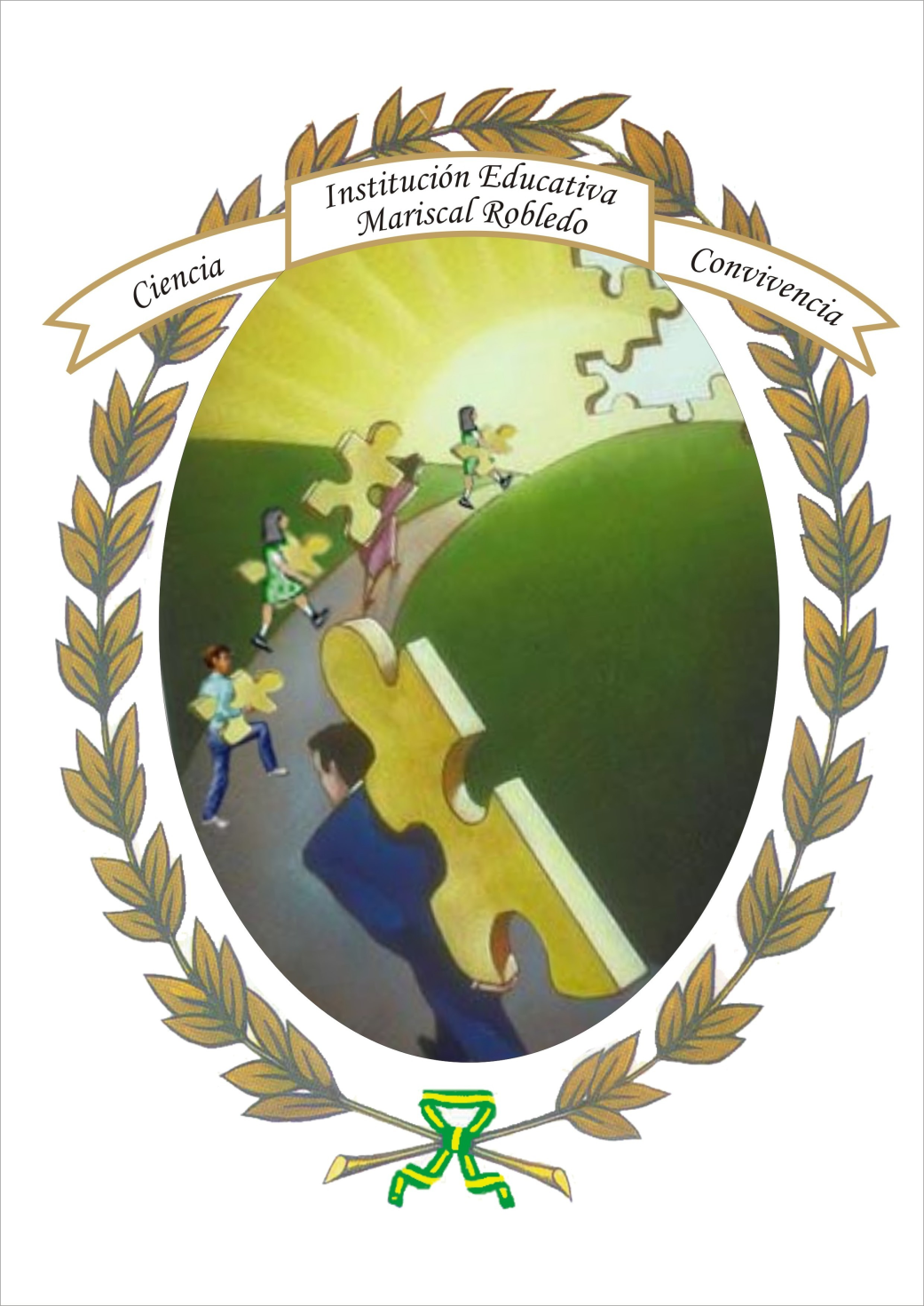 ACTIVIDADESTeniendo en cuenta las temáticas trabajadas durante cada uno de los  períodos académicos del año lectivo,  realiza las siguientes actividades: Realiza, a mano con dibujos o imágenes, una línea de tiempo sobre la evolución de la literatura desde la época precolombina hasta la época vanguardista.Busca en internet el texto “Los ticunas pueblan la tierra” de Hugo Niño.Trascriba el mito e identifique en este con colores distintos cada momento narrativo, es decir, coloree el inicio con un color, con otro color distinto el nudo y con otro distinto el desenlace.Luego de leer “Los ticunas pueblan la tierra”, identifique los siguientes elementos:Título del texto.El narrador (tipo de narrador).Los personajes.Las acciones (Resumen de las acciones principales).El espacio (Escenarios donde ocurren las acciones).Género literario al que pertenece (Justifica).Intención comunicativa de la obra.Breve resumen. (Máximo, un párrafo).Mensaje que le deja la obra. (Máximo, un párrafo).Identifica cuántos párrafos constituyen el texto. Elije uno de ellos, transcríbelo y elije diez palabras; las cuales debes reemplazar por sinónimos sin cambiar el sentido del párrafo.Teniendo en cuenta la temática y la esencia del texto “Los ticunas pueblan la tierra”, elabora una crónica periodística.Subraya en la crónica periodística que acabas de redactar, los conectores lógicos que permiten la cohesión y la coherencia del texto.   Busca en el texto  “Los ticunas pueblan la tierra” un ejemplo de lenguaje no verbal y escríbelo. Lee información diversa sobre el autor del texto “Los ticunas pueblan la tierra” y ubícalo dentro de una de las épocas de la literatura vistas en clases. Justifica tu respuesta.Con tus propias palabras, sin bajarlo de internet, elabora un texto argumentativo con coherencia,  buena ortografía y puntuación. Puedes elegir uno de los siguientes temas: Las bebidas energizantes, El aborto, El calentamiento global o Las redes sociales. NOTA: Apreciado estudiante, para cumplir con LAS Actividades Especiales de Recuperación correspondiente al año lectivo 2018, usted deberá realizar en clases las siguientes actividades en hojas de block blancas tamaño carta, empleando a la vez buena ortografía, caligrafía y puntuación, además deberá utilizar tinta negra y poner en práctica las normas A.P.A. Además, debes prepararte para evaluación escrita y/o sustentación oral.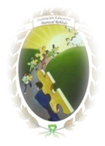 INSTITUCIÓN EDUCATIVA MARISCAL ROBLEDOCODIGO:GA-FO-VERSIÓN:1PLAN DE ACTIVIDADES ESPECIALES DE RECUPERACIÓNFECHA: 14/06/2011FECHA: 14/06/2011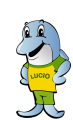 FORMACION INTEGRAL PARA UNA MEJOR CALIDAD DE VIDA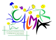 